Your Mythology StoryWe have learned of a multitude of different ancient mythologies……and even about modern mythological heroes.Now, your task is to create a story that pits one figure of a mythology against another of a different mythology.  Who will survive? First, identify the two figures (or more):__________________________________________ of the ___________________ mythologyAND__________________________________________ of the ___________________ mythologyWhat kind of a conflict will they be engaged in?Fight to the death?			c.  Debate?		e.  Solving a mystery?Teaming up to fight something? 	d.  Game/Contest?	f.  Other? ___________In what setting will this story takes place? ____________________________________________How will it end?  ________________________________________________________________Now, you must decide how your Mythology Story will be created.  You have three options:Written or typed narrative. It should… 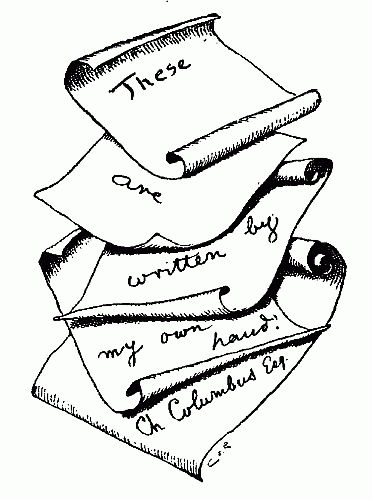 be at least two full pages (or the front and back of a 8.5 x 11 paper).include the beginning of how the two figures meet, the conflict as it unfolds, and the ending of the fight., if you decide to include an optional picture, be hand-drawn art and cannot take up more than one fourth of one page.include few spelling or grammatical mistakes.have a fitting title.be written or typed neatly.be original—no copying and pasting at all.Video.  It should…be at least 1 minute long and no more than 4 minutes long.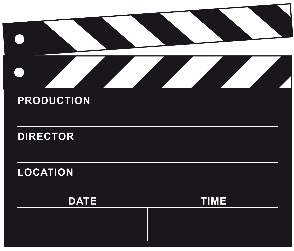 include an introduction of who each character is.involve good enough sound and picture quality, as well as dialogue.have credits at the end of the footage.include a title of the movie at the beginning.not include any footage or clips from any other movie or television show.Comic.  It should…be at least one full page of 10 or more panels.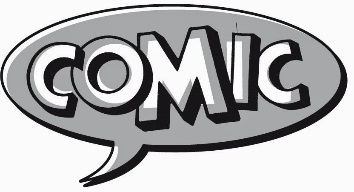 be colored in, every panel/box.identify the characters, the conflict, and the conclusion.be drawn neatly with the use of rulers or straight edges.be authentic with no inclusion of copyrighted material. Your Mythology Story will be due in class on Wednesday, 9/23.  If it is digital, you may email it to your teacher (randerson3@wcpss.net), bring it in by flashdrive, or save it to your account.It is a hard copy, you may present it to the teacher on Wednesday.  All stories are expected to be presented to the class.